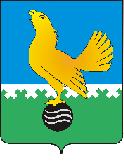 Муниципальное образованиегородской округ Пыть-ЯхХанты-Мансийского автономного округа-ЮгрыАДМИНИСТРАЦИЯ ГОРОДАмуниципальная комиссия по делам несовершеннолетних и защите их правПОСТАНОВЛЕНИЕ13.04.2022	№ 76Актовый зал администрации города Пыть-Яха по адресу: г.Пыть-Ях, 1 мкр. «Центральный», д. 18а, в 14-30 часов (сведения об участниках заседания указаны в протоколе заседания муниципальной комиссии).Об исполнении плана и утверждении отчета о деятельности муниципальной комиссии по делам несовершеннолетних и защите их прав при администрации города Пыть-Яха за I квартал 2022 годаРассмотрев исполнение плана работы муниципальной комиссии по делам несовершеннолетних и защите их прав при администрации города Пыть-Яха и статистический отчет о деятельности муниципальной комиссии за I квартал 2022 года, руководствуясь п. 13 ст. 15 Закона Ханты-Мансийского автономного округа-Югры от 12.10.2005 № 74-оз «О комиссиях по делам несовершеннолетних и защите их прав в Ханты-Мансийском автономном округе-Югре и наделении органов местного самоуправления отдельными государственными полномочиями по созданию и осуществлению деятельности комиссий по делам несовершеннолетних и защите их прав»,МУНИЦИПАЛЬНАЯ КОМИССИЯ ПОСТАНОВИЛА:Признать работу муниципальной комиссии по делам несовершеннолетних и защите их прав при администрации города Пыть-Яха по исполнению плана за I квартал 2022 года удовлетворительной.Утвердить:Статистической отчет о деятельности муниципальной комиссии по делам несовершеннолетних и защите их прав при администрации города Пыть-Яха за I квартал 2022 года (приложение 1);Отчет по исполнению плана работы муниципальной комиссии по делам несовершеннолетних и защите их прав при администрации города Пыть-Яха за I квартал 2022 года (приложение 2).Заместителю начальника отдела по обеспечению деятельности муниципальной комиссии по делам несовершеннолетних и защите их прав администрации города Пыть-Яха (С.В Чернышова):Обеспечить размещение утвержденных пунктом 2 постановления отчетов за 2021 года на официальном сайте администрации города Пыть-Яха в срок до 20.04.2022.Председательствующий на заседании:председатель муниципальной комиссии	А.П. ЗолотыхПриложение 1к постановлению муниципальной комиссии № 76 от 13.04.2022отчет «О деятельности комиссии по делам несовершеннолетних и защите их прав»_______город Пыть-Ях___________ за  I квартал 2022 года (муниципальное образование)          (период)Приложение 2к постановлению муниципальной комиссии № 76 от 13.04.2022ОТЧЕТпо исполнению плана работы муниципальной комиссии по делам несовершеннолетних и защите их прав при администрации города Пыть-Яха за 2021 годУтверждение, внесение изменений в нормативно-правовые актыПроведение заседаний, совещаний, круглых столов, семинаров, курсовВопросы, выносимые для рассмотрения на заседаниях муниципальной комиссииг.Пыть-Ях, 1 мкр., дом № 5, кв. № 80 Ханты-Мансийский автономный округ-Югра Тюменская область 628380http://adm.gov86.org , e-mail: kdn@gov86.org тел. факс (3463) 46-05-89, тел. 46-05-92, 42-11-90N п/пИсследуемый параметрСтатистические данные (количество)Семьи, находящиеся в социально опасном положенииСемьи, находящиеся в социально опасном положенииСемьи, находящиеся в социально опасном положении1.Количество семей, находящихся в социально опасном положении (по состоянию на последний день отчетного периода)241.Выявлено семей, находящихся в социально опасном положении, в отчетном периоде31.1.Количество утвержденных индивидуальных программ социальной реабилитации семей, находящихся в социально опасном положении (по состоянию на последний день отчетного периода)31.2.Количество родителей (законных представителей), проживающих в семьях, находящихся в социально опасном положении (по состоянию на последний день отчетного периода), из них:331.2.не работают161.2.состоят на учете в Центре занятости в качестве безработного01.2.работают171.3.Пролечено родителей от алкогольной зависимости21.4.Пролечено родителей от наркотической (токсической, иной) зависимости01.5.Количество родителей (законных представителей), ограниченных в родительских правах, из общего количества родителей, проживающих в семьях, находящихся в социально опасном положении (в скобках указать количество детей, в отношении которых родители ограничены в родительских правах)01.6.Количество родителей (законных представителей), лишенных родительских прав, из общего количества родителей, проживающих в семьях, находящихся в социально опасном положении (в скобках указать количество детей, в отношении которых родители лишены прав)01.7.Количество родителей, восстановленных в родительских правах либо в отношении которых отменено ограничение родительских прав (в скобках указать количество детей, в отношении которых родители восстановлены в родительских правах)01.8.Количество семей, в которых социально опасное положение устранено по причине нормализации ситуации (исправление родителей, выполнение родителями (законными представителями) должным образом родительских обязанностей по воспитанию, содержанию, обучению, защите прав и законных интересов детей)02.Количество детей, проживающих в семьях, находящихся в социально опасном положении (по состоянию на последний день отчетного периода), из них:472.Проживают во вновь выявленных семьях в отчетном периоде42.1.Несовершеннолетние в возрасте от 14 до 18 лет122.2.Дети-инвалиды12.3.Обучаются в общеобразовательных организациях (профессиональных образовательных организациях, образовательных организациях высшего образования)352.4.Посещают дошкольные образовательные организации112.5.Не учатся, не работают12.6.Состоят на учете в Центре занятости в качестве безработного02.7.Трудоустроено несовершеннолетнихв том числе:02.7.временно02.7.постоянно02.8.Оздоровлены (посещали в отчетном периоде детские оздоровительные лагеря, загородные оздоровительные лагеря, лагеря дневного пребывания, специализированные (профильные) лагеря (палаточные лагеря, лагеря труда и отдыха), медицинские оздоровительные центры, базы, комплексы)02.9.Занимаются в кружках, спортивных секциях, клубах, организациях дополнительного образования детей212.10.Находятся в специальном учебно-воспитательном учреждении закрытого типа (по состоянию на последний день отчетного периода)02.11.Находятся в воспитательной колонии (по состоянию на последний день отчетного периода)02.12.Находятся в центре временного содержания для несовершеннолетних правонарушителей органов внутренних дел02.13.Совершили суицид (в том числе суицидальные высказывания) в отчетном периоде02.14.Совершили самовольный уход в отчетном периодеиз них:02.14.из семьи02.14.из государственного учреждения02.15.Совершили в отчетном периоде:02.15.административных правонарушений02.15.преступлений02.15.антиобщественных действий02.16.Количество несовершеннолетних, проживающих в семьях, в которых социально опасное положение устранено по причине нормализации ситуации (исправление родителей, выполнение родителями (законными представителями) должным образом родительских обязанностей по воспитанию, содержанию, обучению, защите прав и законных интересов детей)0Несовершеннолетние, в отношении которых проводится индивидуальная профилактическая работа в соответствии со статьями 5, 6 Федерального закона от 24 июня 1999 года N 120-ФЗ "Об основах системы профилактики безнадзорности и правонарушений несовершеннолетних"Несовершеннолетние, в отношении которых проводится индивидуальная профилактическая работа в соответствии со статьями 5, 6 Федерального закона от 24 июня 1999 года N 120-ФЗ "Об основах системы профилактики безнадзорности и правонарушений несовершеннолетних"Несовершеннолетние, в отношении которых проводится индивидуальная профилактическая работа в соответствии со статьями 5, 6 Федерального закона от 24 июня 1999 года N 120-ФЗ "Об основах системы профилактики безнадзорности и правонарушений несовершеннолетних"3.Количество несовершеннолетних, в отношении которых проводится индивидуальная профилактическая работа (по состоянию на последний день отчетного периода)из них:173.достигли 14-летнего возраста133.выявленных в отчетном периоде23.1.Состоят на профилактическом учете в территориальном органе внутренних дел173.2.Безнадзорные, беспризорные03.3.Занимаются бродяжничеством, попрошайничеством03.4.Содержатся в социально-реабилитационных центрах для несовершеннолетних, в социальных приютах, центрах помощи детям, оставшимся без попечения родителей, в других учреждениях для несовершеннолетних, нуждающихся в социальной помощи и (или) реабилитации33.5.Употребляют без назначения врача:13.5.Наркотические средства13.5.Психотропные вещества03.5.Одурманивающие вещества03.6.Употребляют алкогольную и спиртосодержащую продукцию, пиво и напитки, изготавливаемые на его основе23.7.Совершили правонарушение, повлекшее применение меры административного взыскания43.8.Совершили правонарушение до достижения возраста, с которого наступает административная ответственность23.9.Освобождены от уголовной ответственности вследствие акта об амнистии или в связи с изменением обстановки, а также в случаях, когда признано, что исправление несовершеннолетнего может быть достигнуто путем применения принудительных мер воспитательного воздействия03.10.Совершили общественно опасное деяние и не подлежат уголовной ответственности в связи с недостижением возраста, с которого наступает уголовная ответственность, или вследствие отставания в психическом развитии, не связанного с психическим расстройством23.11.Обвиняются или подозреваются в совершении преступлений, в отношении которых избраны меры пресечения, предусмотренные Уголовно-процессуальным кодексом Российской Федерации03.12.Условно-досрочно освобожденные от отбывания наказания, освобожденные от наказания вследствие акта об амнистии или в связи с помилованием03.13.Которым предоставлена отсрочка отбывания наказания или отсрочка исполнения приговора03.14.Освобождены в отчетном периоде из учреждений уголовно-исполнительной системы, из них:03.14.мужской пол03.14.женский пол03.15.Вернулись в отчетном периоде из специальных учебно-воспитательных учреждений закрытого типаиз них:03.15.мужской пол03.15.женский пол03.16.Осуждены за совершение преступления небольшой или средней тяжести и освобожденные судом от наказания с применением принудительных мер воспитательного воздействия03.17.Осуждены условно, осужденные к обязательным работам, исправительным работам или иным мерам наказания, не связанным с лишением свободы03.18.Иные основания (перечислить)- уклонение от обучения23.19.Обучаются в общеобразовательных организациях (профессиональных образовательных организациях, образовательных организациях высшего образования), из них:173.19.вернувшиеся в отчетном периоде из специальных учебно-воспитательных учреждений закрытого типа03.19.освобожденные в отчетном периоде из воспитательных колоний03.20.Не обучаются, не работаютиз них:03.20.вернувшиеся в отчетном периоде из специальных учебно-воспитательных учреждений закрытого типа03.20.освобожденные в отчетном периоде из воспитательных колоний03.21.Состоят на учете в Центре занятости в качестве безработногоиз них:03.21.вернувшиеся в отчетном периоде из специальных учебно-воспитательных учреждений закрытого типа03.21.освобожденные в отчетном периоде из воспитательных колоний03.22.Трудоустроены:03.22.временно03.22.постоянно03.22.из числа вернувшихся несовершеннолетних из специальных учебно-воспитательных учреждений закрытого типа в отчетном периоде03.22.из числа освобожденных несовершеннолетних из воспитательной колонии в отчетном периоде03.23.Оздоровлены (посещали в отчетном периоде детские оздоровительные лагеря, загородные оздоровительные лагеря, лагеря дневного пребывания, специализированные (профильные) лагеря (палаточные лагеря, лагеря труда и отдыха), медицинские оздоровительные центры, базы комплексы)из них:03.23.вернувшиеся в отчетном периоде из специальных учебно-воспитательных учреждений закрытого типа03.23.освобожденные в отчетном периоде из воспитательных колоний03.24.Занимаются в кружках, спортивных секциях, клубах, организациях дополнительного образования детейиз них:153.24.вернувшиеся в отчетном периоде из специальных учебно-воспитательных учреждений закрытого типа03.24.освобожденные в отчетном периоде из воспитательных колоний04.Определены в отчетном периоде в специальное учебно-воспитательное учреждение закрытого типа05.Помещены в отчетном периоде в воспитательную колонию06.Помещены в отчетном периоде в центр временного содержания для несовершеннолетних правонарушителей органов внутренних дел07.Совершено несовершеннолетними из числа находящихся в социально опасном положении (за отчетный период):07.1Преступлений07.1количество участников07.2Административных правонарушений07.2количество участников07.3Общественно опасных деяний07.3количество участников07.4Самовольных уходов07.4количество участников08.Заслушано несовершеннолетних в отчетном периоде на заседании территориальной комиссии по делам несовершеннолетних и защите их правиз них по причине:128.совершения самовольного ухода из семьи08.совершения самовольного ухода из государственного учреждения08.совершения административного правонарушения48.совершения преступления08.совершения антиобщественного действия28.иное (перечислить причины с указанием соответствующих статистических данных)- совершение общественно опасного деяния- совершение правонарушения до достижения возраста привлечения к ответственности- по факту уклонения от обучения0449.Количество утвержденных индивидуальных программ социальной реабилитации несовершеннолетних, в отношении которых организована индивидуальная профилактическая работа (по состоянию на последний день отчетного периода)210.Пролечено несовершеннолетних от010.1Алкогольной зависимости010.2Наркотической (токсической, иной) зависимости011Оказано содействие в консультировании врачом-наркологом несовершеннолетних, имеющих пагубные привычки (употребление спиртных напитков, наркотических, токсических, психотропных веществ)012.Количество несовершеннолетних, в отношении которых завершено проведение индивидуальной профилактической работыиз них:012.по причине исправления поведения012.по причине достижения 18 лет0Административная практикаАдминистративная практикаАдминистративная практика13.Количество рассмотренных протоколов об административных правонарушенияхиз них:3613.1.Составлены представителями территориального органа внутренних дел3613.1.составлены членами территориальной комиссии по делам несовершеннолетних и защите их прав (не учитываются представители территориального органа внутренних дел)013.1.составлены представителями прокуратуры013.2.Возвращены в орган, должностному лицу, которые составили протокол, в порядке подпункта 4 пункта 1 статьи 29.4 КоАП РФ113.2.поступили вновь в комиссию после устранения замечаний (ошибок)113.2.поступили вновь в комиссию после устранения замечаний (ошибок) из числа возвращенных в отчетном периоде113.3.Принято решение о назначении административного наказания3513.4.Принято решение об освобождении от наказания113.5.Прекращены по причине:13.5.отсутствия состава административного правонарушения113.5.отсутствия события административного правонарушения013.5.истечения срока привлечения к административной ответственности0малозначительности013.6.Количество рассмотренных протоколов об административных правонарушениях в отношении родителей (законных представителей)в том числе:3113.6.перечислить статьи КоАП РФ или Закона Ханты-Мансийского автономного округа - Югры от 11 июня 2010 года N 102-оз "Об административных правонарушениях" с указанием соответствующих статистических данныхч. 1 ст. 5.35 КоАП РФч. 2 ст. 6.10 КоАП РФст. 20.22 КоАП РФ281213.7.Количество рассмотренных протоколов об административных правонарушениях в отношении несовершеннолетнихв том числе:413.7.перечислить статьи КоАП РФ или Закона Ханты-Мансийского автономного округа - Югры от 11 июня 2010 года N 102-оз "Об административных правонарушениях" с указанием соответствующих статистических данныхст.6.9 (ч.1) КоАП РФст.12.3 (ч.1) КоАП РФ ст.12.7 (ч.1) КоАП РФ ст.20.21 КоАП РФ111113.8.Количество рассмотренных протоколов об административных правонарушениях в отношении граждан, должностных лицв том числе:113.8.перечислить статьи КоАП РФ или Закона Ханты-Мансийского автономного округа - Югры от 11 июня 2010 года N 102-оз "Об административных правонарушениях" с указанием соответствующих статистических данныхст.6.10 (ч.1) КоАП РФ1№ п/пмероприятияисполнениеВнесение изменений в постановление администрации города Пыть-Яха от 27.05.2019 № 168-па «Об утверждении состава муниципальной комиссии по делам несовершеннолетних и защите их прав при администрации города Пыть-Яха»Обеспечено принятие постановления администрации города Пыть-Яха от 04.02.2022 №47-па «Об утверждении состава муниципальной комиссии по делам несовершеннолетних и защите их прав при администрации города Пыть-Яха» (постановление администрации города Пыть-Яха от 27.05.2019 №168-па утратило силу)Внесение изменений в постановление муниципальной комиссии по делам несовершеннолетних и защите их прав при администрации города Пыть-Яха № 179 от 03.04.2013 «Об утверждении Положения об Экспертном совете при муниципальной комиссии по делам несовершеннолетних и защите их прав при администрации города Пыть-Яха и состава Экспертного совета»Внесение изменений в положение и состав экспертного совета в отчетный период не производилось  ввиду отсутствия необходимости № п/пмероприятияисполнениеПроведение заседаний муниципальной комиссии по делам несовершеннолетних и защите их прав при администрации города Пыть-ЯхаЗа I квартал 2022 года организовано проведение 8 заседаний муниципальной комиссии (12.01.2022, 19.01.2022, 26.01.2022, 16.02.2022, 24.02.2022, 02.03.2022, 16.03.2022 и 23.03.2022). Всего было принято 71 постановление, в т.ч. 13 постановлений по общим вопросам.Проведение совещаний Экспертного совета при муниципальной комиссии по делам несовершеннолетних и защите их прав при администрации города Пыть-Яха31.03.2022 было проведено совещание Экспертного совета при муниципальной комиссии, на котором был рассмотрен 1 вопрос.Проведение семинара-практикума для учреждений системы профилактики безнадзорности и правонарушений несовершеннолетних по реализации ч. 2 ст. 9 Федерального закона от 24.06.1999 № 120-ФЗ «Об основах системы профилактики безнадзорности и правонарушений несовершеннолетних»Мероприятие запланировано к проведению в IV квартале 2022 года№ п/пмероприятияисполнениеАнализ о правонарушениях и преступлениях, совершенных несовершеннолетними на территории города Пыть-ЯхаПостановление МКДН № 19 от 26.01.2022 «Об оперативной обстановке и результатах оперативно-служебной деятельности ПДН ОУУП и ПДН ОМВД России по городу Пыть-Яху за 12 месяцев 2021 года» https://adm.gov86.org/files/2022/kdn/N-019-ot-26-01-2022.pdf Постановление МКДН № 22 от 26.01.2021 «Об оперативной обстановке и результатах оперативно-служебной деятельности Сургутского ЛО МВД России на транспорте за 12 месяцев 2021 года» https://adm.gov86.org/files/2022/kdn/N-022-ot-26-01-2022.pdf О результатах мониторинга исполнения мероприятий индивидуальных программ реабилитации несовершеннолетних и семей, находящихся в социально опасном положении Постановление МКДН № 77 от 13.04.2022 «О результатах рассмотрения мониторинга по исполнению мероприятий индивидуальных программ реабилитации семей и несовершеннолетних, находящихся в социально опасном положении со сроком исполнения до 10.03.2022»О результатах трудоустройства, оздоровления, отдыха и занятости несовершеннолетних, находящихся в социально опасном положенииПостановление МКДН № 303 от 28.12.2021 «О результатах занятости, оздоровления, трудоустройства несовершеннолетних, находящихся в социально опасном положении, за период сентябрь –декабрь 2021» https://adm.gov86.org/files/2021/kdn/N-303-ot-28-12-2021.docx Информация о результатах трудоустройства за 1 квартал 2022 назначена к рассмотрению на 27.04.2022О рассмотрении и утверждении отчета о деятельности муниципальной комиссии по делам несовершеннолетних и защите их прав при администрации города Пыть-ЯхаПостановление МКДН № 18 от 26.01.2022 «Об исполнении плана и утверждении отчета о деятельности муниципальной комиссии по делам несовершеннолетних и защите их прав при администрации города Пыть-Яха за 2021 год» https://adm.gov86.org/files/2022/kdn/N-018-ot-26-01-2022.pdf Об исполнении комплексного межведомственного плана мероприятий субъектов системы профилактики безнадзорности и правонарушений несовершеннолетнихПостановление МКДН № 17 от 26.01.2022 «Об исполнении комплексного межведомственного плана мероприятий субъектов системы профилактики безнадзорности и правонарушений несовершеннолетних за 2021 год» https://adm.gov86.org/files/2022/kdn/N-017-ot-26-01-2022.pdf О результатах мониторинга исполнения субъектами системы профилактики безнадзорности и правонарушений несовершеннолетних постановлений и поручений муниципальной комиссииПостановление МКДН № 21 от 26.01.2021 «О результатах мониторинга исполнения постановлений муниципальной комиссии по делам несовершеннолетних и защите их прав при администрации города Пыть-Яха за IV квартал 2021 года» https://adm.gov86.org/files/2022/kdn/N-021-ot-26-01-2022.pdfО принимаемых мерах по предупреждению чрезвычайных происшествий с детьми в городе Пыть-ЯхеМероприятие, запланированное к проведению во II квартале 2022 годаО работе служб медиации (примирения) на территории города Пыть-ЯхаПостановление МКДН № 74 от 13.04.2022 «О работе служб медиации (примирения) на территории города Пыть-Яха» О принимаемых мерах по профилактике употребления несовершеннолетними психоактивных веществ, алкогольной продукции, заболеваемости несовершеннолетних наркоманией, токсикоманиейМероприятие запланировано к проведению во II квартале 2022 годаО проведении межведомственной профилактической операции «Подросток» на территории города Пыть-Яха в 2022 годуМероприятие запланировано к проведению во II квартале 2022 годаО принимаемых мерах по превенции суицидального поведения несовершеннолетнихМероприятие запланировано к проведению в III квартале 2022 годаОб обеспечении жилыми помещениями детей-сирот и детей, оставшихся без попечения родителей, а также лиц из их числаМероприятие запланировано к проведению в IV квартале 2022 годаО принимаемых мерах по защите имущественных прав детей (в том числе оставшихся без попечения родителей) в части получения ими алиментовМероприятие запланировано к проведению в IV квартале 2022 годаОб исполнении органами и учреждениями системы профилактики безнадзорности и правонарушений несовершеннолетних ч.2 ст. 9 Федерального закона РФ от 24.06.1999 №120-ФЗ «Об основах системы профилактики безнадзорности и правонарушений несовершеннолетних»Мероприятие запланировано к проведению в IV квартале 2022 годаОб итогах проведения межведомственной профилактической операции «Подросток» на территории города Пыть-Ях в 2022 годуМероприятие запланировано к проведению в IV квартале 2022 годаО результатах работы отделения для несовершеннолетних (сектор адаптации несовершеннолетних и молодежи) БУ «Пыть-Яхский комплексный центр социального обслуживания населения»Мероприятие запланировано к проведению в IV квартале 2022 годаОб утверждении плана работы муниципальной комиссии по делам несовершеннолетних и защите их прав при администрации города Пыть-Яха на 2023 годМероприятие запланировано к проведению в IV квартале 2022 годаОб утверждении межведомственного комплексного плана работы субъектов системы профилактики безнадзорности и правонарушений несовершеннолетних на 2023 годМероприятие запланировано к проведению в IV квартале 2022 года